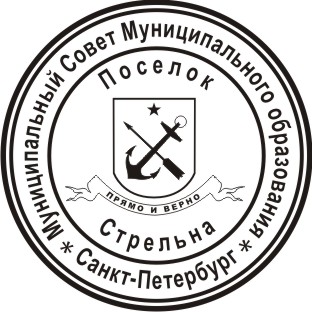 МЕСТНАЯ АДМИНИСТРАЦИЯМУНИЦИПАЛЬНОГО ОБРАЗОВАНИЯ ПОСЕЛОК СТРЕЛЬНАПОСТАНОВЛЕНИЕО внесении изменений в ведомственные целевые программы на 2021 год  В соответствии с Положением «О бюджетном процессе в Муниципальном образовании поселок Стрельна», утвержденным решением Муниципального Совета Муниципального образования поселок Стрельна от 19.03.2015 №10ПОСТАНОВЛЯЮ:Внести изменения в ведомственную целевую программу «Организация и проведение досуговых мероприятий для жителей Муниципального образования поселок Стрельна», утвержденную постановлением Местной администрации Муниципального образования поселок Стрельна от 26.10.2020 №96:В перечне программных мероприятий ведомственной целевой программы «Организация и проведение досуговых мероприятий для жителей Муниципального образования поселок Стрельна»:подпункт 2 столбец 6 изложить в редакции «47,5»подпункт 4 столбец 6 изложить в редакции «93,6»подпункт 5 столбец 6 изложить в редакции «227,0»В перечне программных мероприятий ведомственной целевой программы «Организация и проведение досуговых мероприятий для жителей Муниципального образования поселок Стрельна»:    добавить подпункт 6, столбец 1 изложить в редакции «Организация досуговой деятельности для жителей МО пос. Стрельна «Краеведческие встречи», столбец 2 изложить в редакции «Мероприятие» столбец 3 изложить в редакции «18», столбец 5 изложить в редакции «II-III квартал», столбец 6 изложить в редакции «111,9», столбец 7 изложить в редакции «Муниципальное казенное учреждение Муниципального образования поселок Стрельна «Стрельна»»Внести изменения в ведомственную целевую программу «Организация и проведение мероприятий по военно-патриотическому воспитанию молодежи Муниципального образования поселок Стрельна», утвержденную постановлением Местной администрации Муниципального образования поселок Стрельна от 26.10.2020 №96: В перечне программных мероприятий ведомственной целевой программы «Организация и проведение мероприятий по военно-патриотическому воспитанию молодежи Муниципального образования поселок Стрельна»: подпункт 3 столбец 6 изложить в редакции «49,6»подпункт 4 столбец 6 изложить в редакции «30,0»подпункт 5 столбец 6 изложить в редакции «30,0»подпункт 7 столбец 6 изложить в редакции «130,4» 3. Настоящее постановление разместить на официальном сайте Муниципального образования поселок Стрельна в информационно-телекоммуникационной сети «Интернет» в течение 10 календарных дней со дня его принятия.4. Контроль за исполнением настоящего постановления оставляю за собой.5. Настоящее постановление вступает в силу с момента его принятия.Глава местной администрации				И.А. Климачева17 мая 2021поселок Стрельна№86